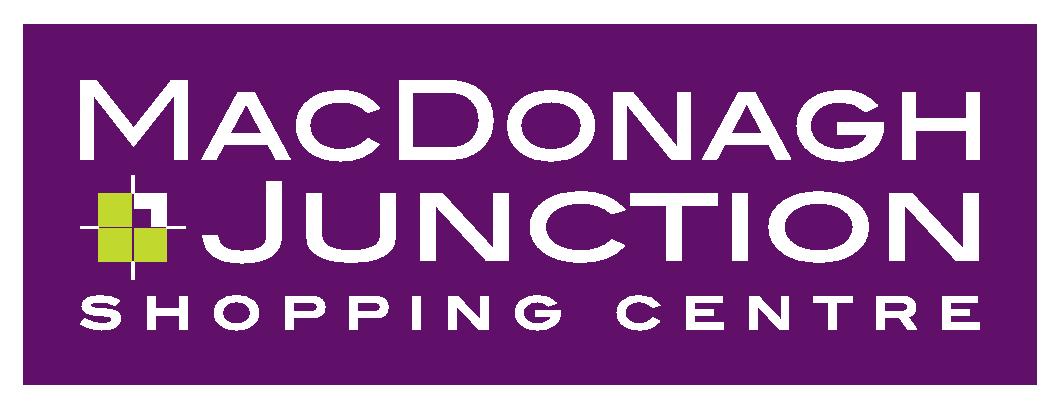 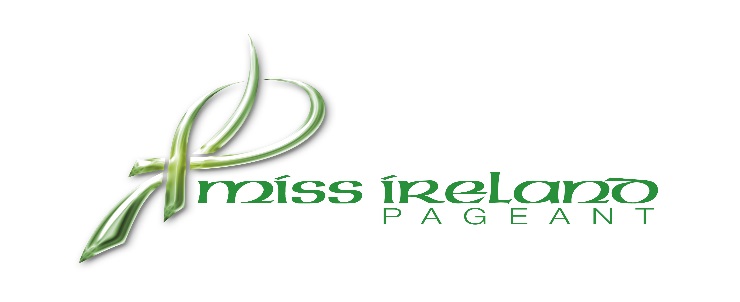 MISS KILKENNY 2016 CANDIDATE APPLICATION FORMTell Us about youCompetition CriteriaCandidates must fulfil the following criteria:Aged 17 -24 yearsHold Irish passportHave never married or have children.Commit to attend some key events in MacDonagh Junction in 2016 including Santa’s Arrival, Halloween Party and Autumn Winter Fashion event as Miss Kilkenny. Available to return to crown Miss Kilkenny 2017 at next year’s final.Agree to use of photographs and promotional material using applicant’s image by Miss Ireland and Hurley Properties ICAV before and after the events.I have read and understood the criteria and agree to meet them: Signed:						Date:________________				_______________Applicant Name:Telephone Number:Address:Email address for Applicant: